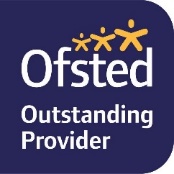 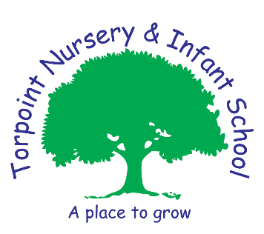 Dear Parents/Carers,Responsible Internet UseAs part of pupils’ curriculum enhancement and the development of ICT skills, Torpoint Nursery and Infant School provides supervised access to the internet.We take positive steps to ensure that only appropriate sites are accessed and that children are taught the basics of how to access the internet safely.  Our school internet access provider operates a filtering system that restricts access to inappropriate materials.The access your child will have to the internet will be highly planned for, closely supervised and appropriate to enhance their educational needs.Please complete the form below and return it via the school email secretary@torpoint-inf.cornwall.sch.uk . At the current time, while you are unable to sign the form, receiving this from your email will act as your consent for your child to have internet access at school.---------------------------------------------------------------------------------------------------Permission for Internet AccessName of Child:I hereby give permission for access to the internet on the terms set out in the above letter.Name: Relationship to childDate: 